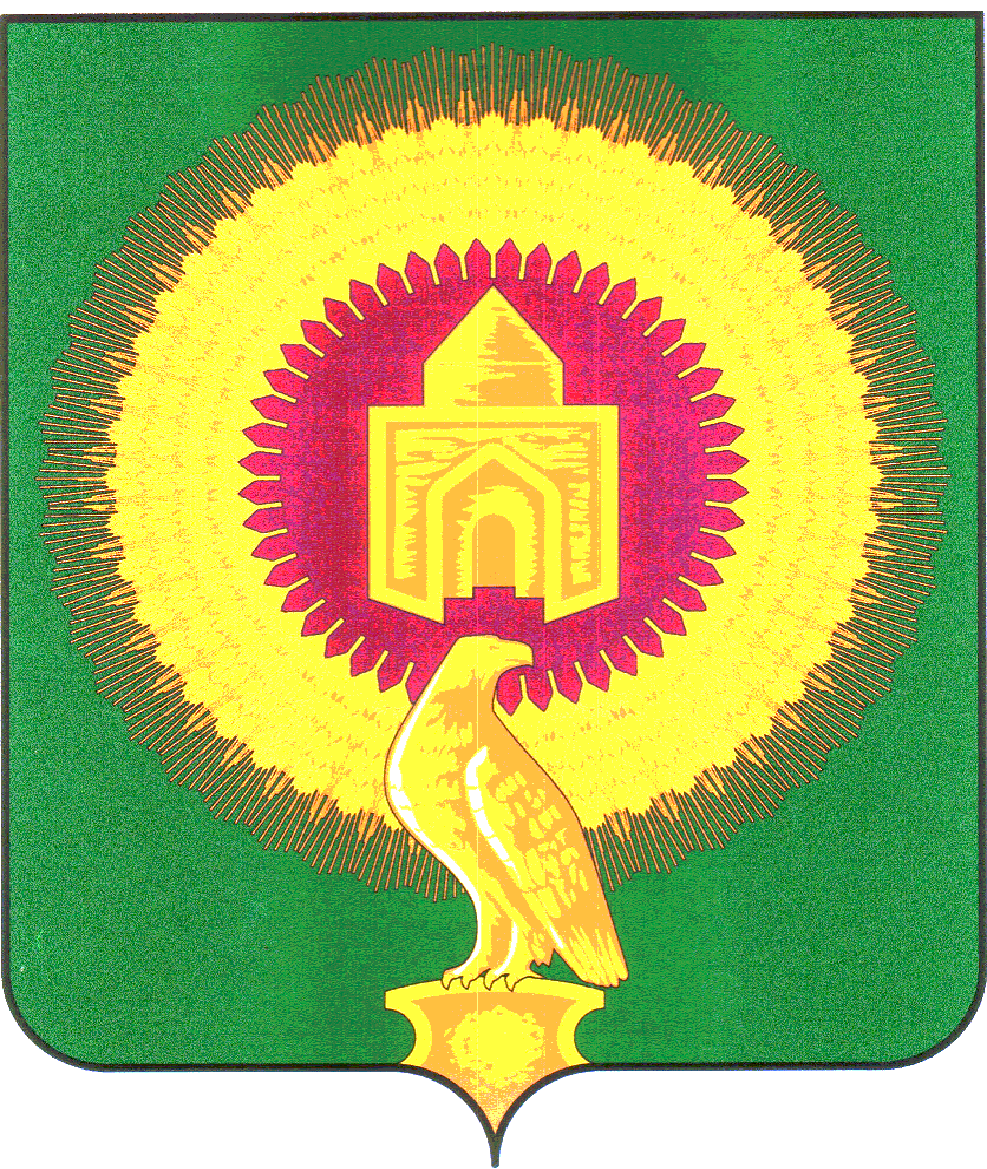 СОВЕТ ДЕПУТАТОВ ТОЛСТИНСКОГО СЕЛЬСКОГО ПОСЕЛЕНИЯ ВАРНЕНСКОГО МУНИЦИПАЛЬНОГО РАЙОНА ЧЕЛЯБИНСКОЙ ОБЛАСТИРЕШЕНИЕот 29 апреля  2016г				№18«Об утверждении Порядка признания безнадежнойк взысканию и списанию дебиторской задолженностипо арендной плате за муниципальное имущество и земельные участки»	В соответствии с Гражданским кодексом Российской Федерации, Инструкцией по бюджетному учету, утвержденной Приказом Министерства финансов Российской Федерации от 01.12.2010 N 157н, Методическими указаниями, утвержденными приказом Министерства финансов Российской Федерации от 13.06.1995 N 49, в целях более эффективного управления дебиторской задолженностью по арендным платежам за муниципальное имущество и земельные участки, недопущения искажения финансовой отчетности Совет депутатов Толстинского сельского поселения .РЕШАЕТ:1. Утвердить Порядок признания безнадежной к взысканию и списания дебиторской задолженности по арендной плате за муниципальное имущество и земельные участки (приложении № 1).2 Настоящее Решение  вступает в силу со дня его подписания и обнародованияГлава сельского поселения					В. А. БелоусПриложение 1	к Решению Совета депутатов Толстинского сельского поселенияот 29  апреля 2016 г. № 18Порядокпризнания безнадежной к взысканию и списания дебиторской задолженности по арендной плате за муниципальное имуществои земельные участки1.	Порядок    признания    безнадежной    к    взысканию    и    списания    дебиторской
задолженности по арендной плате за муниципальное имущество и земельные участки (далее
по тексту -  Порядок)  разработан  в соответствии  с Гражданским  кодексом  Российской
Федерации, Инструкцией по бюджетному учету, утвержденной Приказом Минфина РФ от
01.12.2010 N 157н, Методическими указаниями, утвержденными приказом Минфина РФ от
13.06.1995 N49.Настоящий Порядок регулирует процесс признания безнадежной к взысканию и
списания дебиторской задолженности по арендной плате за муниципальное имущество и
земельные участки, находящиеся в муниципальной и государственной собственности (далее
- имущество), которая включает в себя основной долг по арендной плате, сумму пени,
начисленной за несвоевременную уплату платежей, сумму начисленных штрафных санкций
(далее - дебиторская задолженность).Дебиторская  задолженность  признается  безнадежной  к  взысканию  и  подлежит
списанию в соответствии с настоящим Порядком в случаях:ликвидации юридического лица, кроме случаев, когда законом или иным правовым
актом исполнение обязательств ликвидированного юридического лица возлагается на другое
лицо. Юридическое лицо считается ликвидированным с момента внесения записи о его
исключении из единого государственного реестра юридических лиц;признания юридического лица или индивидуального предпринимателя банкротом в
соответствии   с   Федеральным   законом   "О  несостоятельности   (банкротстве)"   -   в  части
задолженности, не погашенной по причине недостаточности имущества должника;смерти или объявления судом умершим физического лица, в случае, если арендные
права не наследованы;вступления в законную силу решения суда об отказе в удовлетворении требований
(части требований) о взыскании задолженности;прекращения исполнительного производства в отношении взыскания задолженности
в соответствии с действующим законодательством;издания акта государственным органом, в связи с принятием которого взыскание
задолженности становится невозможным;истечения срока исковой давности.4.	Администратор неналоговых доходов местного бюджета, на которого возложена
обязанность по учету арендной платы за имущество – Администрации Толстинского сельского поселения Варненского муниципального района Челябинской области .
имуществом Толстинского сельского поселения , выявляет по каждому
арендатору   безнадежную   к   взысканию   дебиторскую   задолженность   по   основаниям,
перечисленным в п. 3 настоящего Порядка и выступает инициатором рассмотрения вопросов
о списании дебиторской задолженности по арендной плате за муниципальное имущество и
земельные участки.5.	Решение   о   признании   безнадежной   к   взысканию   и   списании   дебиторской
задолженности принимается комиссией по списанию безнадежной к взысканию дебиторской
задолженности по арендной плате за муниципальное имущество  и земельные участки,
утвержденной распоряжением Администрацией Толстинского сельского поселения (далее -
Комиссия) при наличии следующих документов:выписки  из  единого  государственного  реестра юридических  лиц  о ликвидации
юридического   лица  либо   справки  регистрирующего   органа   об   отсутствии   сведений   о
юридическом лице в едином государственном реестре;копии  решения  арбитражного суда о признании  организации  (индивидуального
предпринимателя)   банкротом   и   копии   определения   арбитражного   суда   о   завершении
конкурсного производства;копии решения суда об отказе в удовлетворении требований (части требований) о
взыскании задолженности с должника;заверенной копии постановления (определения) о прекращении исполнительного
производства в соответствии с действующим законодательством;копии свидетельства (справки регистрирующего органа) о смерти физического лица
или заверенной копии решения суда об объявлении физического лица умершим;документ, подтверждающий переход наследственного имущества физического лица,
умершего или объявленного судом умершим, к государству;7)	копии  акта государственного органа,  в связи  с принятием  которого  взыскание
задолженности становится невозможным;8)	справки Комитета о сумме задолженности, подлежащей списанию.6.	Комиссия   является   постоянно   действующей,   заседания   проводятся   по   мере
необходимости.Представленный пакет документов рассматривается комиссией в течение 10 дней.Комиссия правомочна при условии присутствия на ее заседании не менее двух третьих ее членов и принимает решение открытым голосованием простым большинством голосов в форме протокола. Протокол заседания оформляется в письменной форме и утверждается председателем комиссии (в его отсутствии - заместителем).7.	По результатам рассмотрения представленных документов комиссия принимает одно
из решений:"о дальнейшей работе по взысканию дебиторской задолженности по арендной плате
за имущество";"о списании безнадежной к взысканию дебиторской задолженности по арендной
плате за имущество".8.	Основанием для списания задолженности является решение комиссии о списании
задолженности.9.	Суммы списанной дебиторской задолженности по арендной плате за имущество
исключаются при планировании доходов бюджета Толстинского сельского поселения  на очередной финансовый год.